Pflichtenheft – Diplomarbeit - BAfEP Hartberg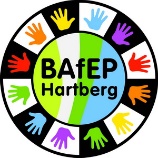 Name:Klasse:Prüfungsgebiet:Betreuungslehrer/in:Ich nehme zur Kenntnis, dass die Diplomarbeit gem. der Verordnung BGBI. II Nr. 177/2012 i.d.g.F. auf vorwissenschaftlichem Niveau, eigenständig und außerhalb der Unterrichtszeit zu erstellen ist. Im Rahmen der Arbeitstreffen mit meinem/r Betreuungslehrer/in und den Teammitgliedern der Diplomarbeit gehört es zu meinen AufgabenBesprechungstermine einzuhalten und Zwischenberichte abzugeben.alle relevanten Arbeitsunterlagen mitzuhaben.konkret formulierte Fragestellungen zum Arbeitsverlauf vorbereitet zu haben.vereinbarte Arbeitsaufträge nachzuweisen.Veränderungen im vereinbarten Arbeitsverlauf mit meinem/r Betreuungslehrer/in abzusprechen.Rückmeldungen des/r Betreuungslehrer/in eigenverantwortlich umsetzen.rechtzeitig bekanntzugeben, wenn ein Betreuungstermin nicht wahrgenommen werden kann.eigenständig die Arbeitsinhalte eines versäumten Arbeitstreffens einzuholen.Ersatztermine mit dem/r Betreuungslehrer/in selbständig zu organisieren.Koordinationstermine zwischen den Teammitgliedern selbstständig zu organisieren.ein persönliches Arbeitsprotokoll selbständig zu führennach jedem Arbeitstreffen die Ergebnisse im Begleitprotokoll festzuhalten.in der Teams Gruppe Diplomarbeit die Beiträge zu lesen.diesen Vertrag in meiner Mappe abzulegen.Datum, Unterschrift Schüler/in	Datum, Unterschrift Betreuungslehrer/in